Publicado en Madrid el 22/03/2023 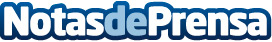 Atos se posiciona como líder en el informe Gartner® Magic Quadrant™ para Servicios de Digital Workplace subcontratadosAtos anuncia que ha sido posicionada como Líder por Gartner en su Cuadrante Mágico 2023 para Servicios de Digital Workplace subcontratados (ODWS), basándose en su visión completa y capacidad de ejecuciónDatos de contacto:Jennifer620 059 329Nota de prensa publicada en: https://www.notasdeprensa.es/atos-se-posiciona-como-lider-en-el-informe Categorias: Software Recursos humanos Otros Servicios http://www.notasdeprensa.es